 EssentiaThe Culture Code - Daniel CoyleInclusive Conversations- Mary-Frances Winters
Dare to Lead - Brene BrownThe Speed of Trust - Stephen CoveyDeath By Meeting- Patrick LencioniHow Women Rise- Sally HelgesenWhat Got You Here Won’t Get You There- Marshall Goldsmith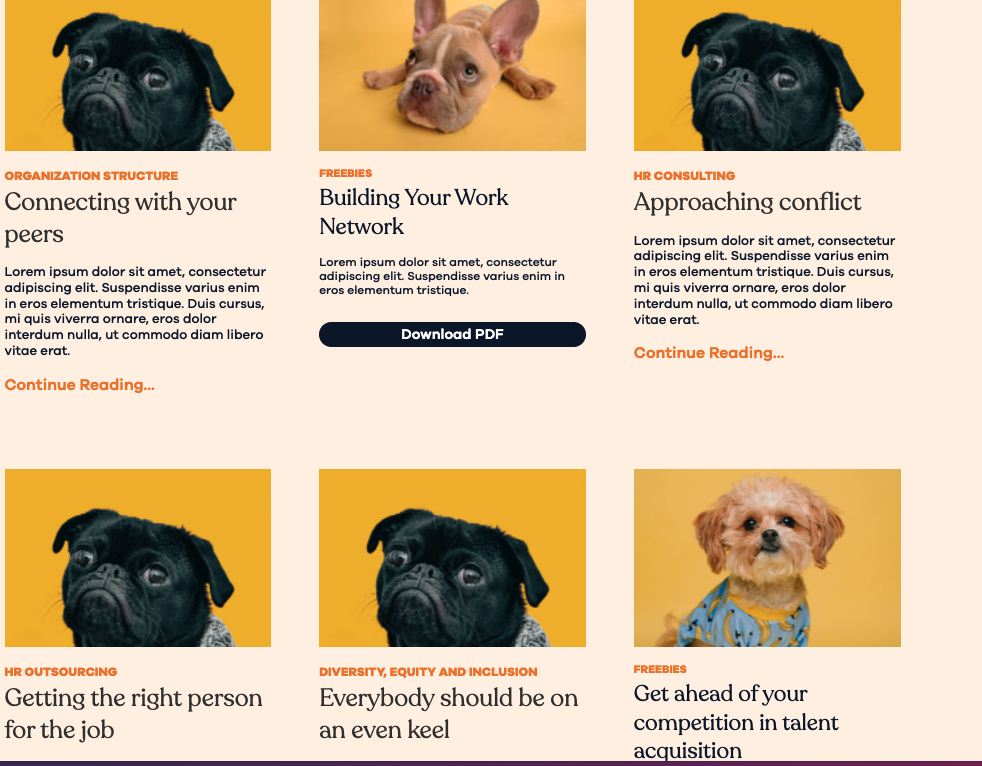 